H2. Cafeteria Observation Guide (Groups 2 & 3)This page has been left blank for double-sided copying.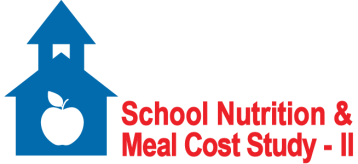 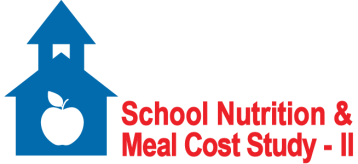 Cafeteria Observation GuideSchool Nutrition and Meal Cost Study-IIPROGRAMMER: INCLUDE SFA ID, SCHOOL ID AND NAME, UNIVERSAL FREE BREAKFAST, PARTICIPATION IN PROVISION 2/3, CEP STATUS IN SAMPLE LOAD1. 	SFA ID: [8-DIGITS]2. 	School ID and Name: [SELECT FROM LIST]3. 	Select module from the menu below:INTERVIEWER: 	LINES OR STATIONS MUST BE ENTERED AND CONFIRMED AS REIMBURSABLE WITH THE SCHOOL NUTRITION MANAGER AHEAD OF MEAL SERVICE.PROGRAMMER: 	“ENTER LINES/STATIONS” (MODULE 1) MUST BE COMPLETED BEFORE MODULES 3-4 CAN BE OPENED.PROGRAMMER: 	DISPLAY STATUS FOR EACH MODULE AS UNTOUCHED/STARTED/COMPLETED.SCHOOL NUTRITION MANAGER QUESTIONS	1	[STATUS]		GO TO S_INFOBREAKFAST	2	[STATUS]	GO TO B_INFOLUNCH	3	[STATUS]	GO TO L_infoCAFETERIA CHARACTERISTICS	4	[STATUS]	GO TO C_INFOALL MODULES COMPLETED	5	[STATUS]	GO TO CONFIRM1S_info. 	INTERVIEWER: THE NEXT QUESTIONS SHOULD ALL BE ASKED OF THE SCHOOL NUTRITION MANAGER.S1.	*What is the price of a USDA-reimbursable breakfast for students who are classified as reduced-price?	 $ |     |.|     |     |  AMOUNT Not applicable, all students receive free breakfast	n	GO TO S3PROGRAMMER:	IF S1=N, NO AMOUNT CAN BE ENTEREDS2.	*What is the price of a USDA-reimbursable breakfast for students who pay the full price? 	INTERVIEWER: RECORD MORE THAN ONE ANSWER IF THE SCHOOL OFFERS BREAKFAST AT DIFFERENT PRICES (FOR EXAMPLE, A HIGHER PRICE FOR LARGER PORTIONS OR A DISCOUNT FOR A WEEKLY MEAL TICKET).	$ |     |.|     |     |  STANDARD FULL PRICE 	$ |     |.|     |     |  OTHER FULL PRICE (specify)			$ |     |.|     |     |  OTHER FULL PRICE (specify)	S3.	*What is the price of a USDA-reimbursable lunch for students who pay the reduced-price?	$ |     |.|     |     |  AMOUNT Not applicable, all students receive free lunch	n	GO TO S5PROGRAMMER: 	IF S3=N, NO AMOUNT CAN BE ENTEREDS4.	*What is the price of a USDA-reimbursable lunch for students who pay the full price? Record more than one answer if your school offers lunch at different prices (for example, a higher price for larger portions or a discount for a weekly meal ticket).	$ |     |.|     |     |  STANDARD FULL PRICE 	$ |     |.|     |     |  OTHER FULL PRICE (specify)		$ |     |.|     |     |  OTHER FULL PRICE (specify)	B_info.	Breakfast observation. If more than one cafeteria serves reimbursable breakfasts at the selected time, observe the one that serves the most students. 	If the question is formatted to be read aloud, ask the school nutrition manager or another member of the school food service staff, otherwise just observe. B1. 	*Does this school offer reimbursable breakfasts? YES	1NO	0	GO TO Q3B1a. 	*Are reimbursable breakfasts served in the cafeteria only, in other locations such as classrooms only, or in both the cafeteria and other locations? CAFETERIA ONLY	1 	GO TO B2classroom or OTHER LOCATIONS ONLY	2 	GO TO B1a1CAFETERIA AND OTHER LOCATIONS	3	GO TO B2B1a1.	Are you able to view the food preparation or assembly? YES	1	go to B3_STARTNO	0	GO TO Q3B2. 	*What are the names of each serving line or food station serving reimbursable breakfasts or components of reimbursable breakfasts? Please do not include any lines or stations that serve a la carte items only. PROGRAMMER: 	ALLOW FOR ENTRY OF UP TO 7 RESPONSES.  B3_start. 	Time breakfast service began: [SELECT FROM CLOCK]B4. 	Is today’s reimbursable breakfast menu prominently displayed so students can see it prior to going through the serving line, either outside (within 20 feet) the cafeteria or at the beginning of the serving line(s)? YES	1NO	0B4a. 	Does the cafeteria display signage that tells students what foods or components must be selected for a reimbursable meal?YES	1NO	0Bmenu. 	Select the line or station to begin the observation.PROGRAMMER: 	CREATE BMENU WITH A LIST OF ALL RESPONSES ENTERED AT B2 for interviewer to select from. INCLUDE A STATUS OF “FOODS RECORDED/NOT RECORDED” INDICATING WHETHER B5 WAS COMPLETED FOR EACH LINE/STATION. include an option to “edit lines/stations” to edit the list.PROGRAMMER: 	IF B1a1=1, CREATE BMENU WITH ONLY OPTION “BREAKFAST IN CLASSROOM.” ALLOW RESPONDENT TO SELECT A LINE OR STATION FROM THE LIST.B5. 	Select each meal component that is available in this line/station serving reimbursable breakfasts or components of reimbursable breakfasts (for mixed dishes or combination foods, check each component included).PROGRAMMER: 	DISPLAY NAME OF LINE OR STATION GIVEN AT B2INTERVIEWER: Meat items include all red meat, poultry, and fish.Meat alternate (excluding legumes) items include cheese, yogurt, tofu, eggs, peanut butter or other nut or seed butters, and nuts and seeds.Legumes include dry beans and peas.Code Lactaid milk based on the fat content and flavor.B5a. 	Does the cafeteria or [NAME OF LINE/STATION] display signage that directs students who visit this line/station to visit other lines/stations to obtain other components of a reimbursable breakfast?CAFETERIA	1[NAME OF LINE/STATION]	2NEITHER 	3B5b.	*If a student selects foods from [NAME OF LINE/STATION], can the student also visit any of the following lines/stations?B6. 	Is there enough formal seating and tables for all of the students eating breakfast?NOT ENOUGH (not enough appropriate seating for all students, or have to sit very close together to fit)	1THE RIGHT AMOUNT (CROWDED, but all can sit comfortably if they want to)	2MORE THAN ENOUGH (room to easily accommodate all students)	3Not applicable	nB7. 	During the breakfast period, were waste disposal containers ever filled to overflowing while students were attempting to dispose of their waste?YES	1NO	0B8. 	Was the eating area used for other purposes during the breakfast period?YES	1NO	0	go to box b2B8a. 	What other uses did the eating area have during the breakfast period?Gymnasium	1Entry or hallway	2Student groups/meetings/classes	3Fundraiser with food	4Fundraiser without food	5School staff meetings	6Parent meetings	7Holding area/Gathering space/Staging area before bells ring	8Other (Specify)	99	 (STRING NUM)	B1_end. 	Time breakfast service ended: [SELECT FROM CLOCK]L_info.  	If more than one cafeteria serves reimbursable lunches at the selected time, observe the one that serves the most students. 	If the question is formatted to be read aloud, ask the school nutrition manager or another member of the school food service staff, otherwise just observe. L1. 	*What are the names of each serving line or food station serving reimbursable lunches or components of reimbursable lunches? Please do not include any lines or stations that serve a la carte items only.PROGRAMMER: 	ALLOW FOR ENTRY OF UP TO 24 RESPONSES (UP TO 8 RESPONSES ARE DISPLAYING IN THE TABLE BELOW AS AN EXAMPLE).  PROGRAMMER: 	SHOW BUTTONS FOR “EDIT BREAKFAST LINES/STATIONS” TO GO TO A2, AND “RETURN TO MAIN MENU” TO GO TO Q3.L1_start. 	Time lunch period began: [SELECT FROM CLOCK]L2. 	Is today’s reimbursable lunch menu prominently displayed so students can see it prior to going through the serving line, either outside (within 20 feet) the cafeteria or at the beginning of the serving line(s)? YES	1NO	0L2a. 	Does the cafeteria display signage that tells students what foods or components must be selected for a reimbursable lunch?YES	1NO	0Lmenu. 	Select the line or station to begin the observation.PROGRAMMER: 	CREATE LMENU WITH A LIST OF ALL RESPONSES ENTERED AT L1 for interviewer to select from. INCLUDE A STATUS OF “FOODS RECORDED/NOT RECORDED” INDICATING WHETHER L3 WAS COMPLETED FOR EACH LINE/STATION. include an option to “edit lines/stations” to edit the list.PROGRAMMER: 	SHOW BUTTON FOR “DONE ENTERING MEAL COMPONENTS” TO GO TO PROGRAMMER BOX L2. L3. 	Select each meal component that is available in this line/station serving reimbursable lunches or components of reimbursable lunches (for mixed dishes or combination foods, check each component included).PROGRAMMER: 	DISPLAY NAME OF LINE OR STATION GIVEN AT A3INTERVIEWER: 	Meat items include all red meat, poultry, and fish.Meat alternate (excluding legumes) items include cheese, yogurt, tofu, eggs, peanut butter or other nut or seed butters, and nuts and seeds.Legumes include dry beans and peas.Code Lactaid milk based on the fat content and flavor.L3a. 	Does the cafeteria or [NAME OF LINE/STATION] display signage that directs students who visit this line/station to visit other lines/stations to obtain other components of a reimbursable lunch?CAFETERIA	1[NAME OF LINE/STATION]	2NEITHER 	3L3b. 	*If a student selects foods from [NAME OF INCOMPLETE LINE/STATION], can the student also visit any of the following lines/stations?L4. 	Is there enough formal seating and tables for all of the students eating lunch?NOT ENOUGH (not enough appropriate seating for all students, or have to sit very close together to fit)	1THE RIGHT AMOUNT (CROWDED, but all can sit comfortably if they want to)	2MORE THAN ENOUGH (room to easily accommodate all students)	3Not applicable	nL5. 	During the lunch period, were waste disposal containers ever filled to overflowing while students were attempting to dispose of their waste?YES	1NO	0L6. 	Was the eating area used for other purposes during the lunch period?YES	1NO	0 GO TO BOX L2L6a. 	What other uses did the eating area have during the lunch period?Gymnasium	1Entry or hallway	2Student groups/meetings/classes	3Fundraiser with food	4Fundraiser without food	5School staff meetings	6Parent meetings	7Holding area/Gathering space/Staging area before bells ring	8Other (Specify)	99	 (STRING NUM)	L1_end. 	Time lunch service ended: [SELECT FROM CLOCK]C_info. Cafeteria Characteristics. This section of the observation does not need to be completed during meal service, but any tables, chairs, or furniture need to be set up as they are for meals in order to observe their condition.Cafeteria includes both the eating and serving areas and both should be observed unless otherwise specified.If more than one cafeteria serves reimbursable lunches, answer this section about the one that serves the most students.C1. 	Can the eating area (walls, floors, and ceiling) of the cafeteria be observed?Yes	1No	0 C2. 	Can the serving area (walls, floors, and ceiling) of the cafeteria be observed?Yes	1No	0 C3a.	What is the condition of the cafeteria itself?	Are the walls…INTERVIEWER: 	SELECT ONE RESPONSE FOR THE EATING AREA AND ONE FOR THE SERVING AREAPROGRAMMER: 	HIDE “EATING AREA” COLUMN IF C1=0; HIDE “SERVING AREA” COLUMN IF C2=0.ONLY ONE RESPONSE CAN BE SELECTED FOR EACH COLUMNC3b. 	What is the condition of the cafeteria itself?	Is the floor…INTERVIEWER: 	SELECT ONE RESPONSE FOR THE EATING AREA AND ONE FOR THE SERVING AREAPROGRAMMER: 	HIDE “EATING AREA” COLUMN IF C1=0; HIDE “SERVING AREA” COLUMN IF C2=0.ONLY ONE RESPONSE CAN BE SELECTED FOR EACH COLUMNC3c. 	What is the condition of the cafeteria itself?	Is the ceiling…INTERVIEWER: 	SELECT ONE RESPONSE FOR THE EATING AREA AND ONE FOR THE SERVING AREAPROGRAMMER: HIDE “EATING AREA” COLUMN IF C1=0; HIDE “SERVING AREA” COLUMN IF C2=0.ONLY ONE RESPONSE CAN BE SELECTED FOR EACH COLUMNC3d. 	What is the condition of the cafeteria itself?	Are the tables/chairs/furniture…Confirm 1. 	The following modules were not completed:PROGRAMMER: 	SHOW ALL MODULES FROM Q3 WITH A STATUS OF “UNTOUCHED” ANDIf ((CEP = 0 AND NO PROVISION 2/3 FOR NSLP) AND S4 not complete) OR If ((CEP = 0 	AND NO PROVISION 2/3 FOR SBP) AND S2 not complete), show “School Nutrition 	Manager Questions.”	If (B1a = 1 or 3 or B1a1 = 1) and B1_end not complete, show “Breakfast.” 	If L1_end not complete, show “Lunch.”	If (C1=1 and C3d not complete) or (C2=1 and C3c not complete), show “Cafeteria 	Characteristics.”	Else, show “None.”Do you have additional data to enter in any of the modules?YES	1	go to q3NO	0NoSNM. 	Explain why the school nutrition manager question module was not completed:(Specify)	99	 (STRING NUM)	NoBk. 	Explain why the breakfast module was not completed:(Specify)	99	 (STRING NUM)	NoLunch. 	Explain why the lunch module was not completed:(Specify)	99	 (STRING NUM)	NoCafChar. 	Explain why the cafeteria characteristics module was not completed:(Specify)	99	 (STRING NUM)	Thank you. You have completed the cafeteria observation form.This page has been left blank for double-sided copying.ALLALLALLQ3=1PROGRAMMER BOX:IF THE QUESTION IS MARKED WITH AN ASTERISK, THEN FORMAT TEXT TO BE READ ALOUD. FORMAT QUESTIONS THAT ARE NOT MARKED WITH AN ASTERISK AS INTERVIEWER INSTRUCTIONS.Q3=1 AND (CEP = 0 OR NO PROVISION 2/3 FOR SBP) AND A1=1Q3=1 AND (CEP = 0 OR NO PROVISION 2/3 FOR SBP) AND A1=1PROGRAMMER BOX:SKIP S3 and S4 if school offers free lunch to all students (CEP = 1 or Provision 2/3 for NSLP)Q3=1 AND (CEP = 0 OR NO PROVISION 2/3 FOR NSLP)Q3=1 AND (CEP = 0 OR NO PROVISION 2/3 FOR NSLP)PROGRAMMER BOX:RETURN TO Q3 (MAIN MENU)Q3=2PROGRAMMER BOX:SHOW “BREAKFAST” AT THE TOP OF ALL SCREENS IN SECTION B.Q3=2B1 = 1B1a = 2B1a=1 OR 3 Breakfast line or station[RESPONSE 1][RESPONSE 2][RESPONSE 3][RESPONSE 4][RESPONSE 5][RESPONSE 6][RESPONSE 7]Q3=3 AND (B1a=1 OR 3)PROGRAMMER BOX B1: SET BREAKFAST OBSERVATION START TIME STAMP NOW IF B1A = 1, 3 OR B1A1 = 1.IF BA1A1 = 1, SKIP TO BMENU.B1a=1 OR 3B1a=1 OR 3B1a=1 OR 3 OR B1a1=1PROGRAMMER: SHOW BUTTON FOR “DONE ENTERING MEAL COMPONENTS” TO GO TO PROGRAMMER BOX B2 unless B1a1=1.if B1a1=1, ask B5, then go to PROGRAMMER BOX B2.(B1=1 AND B1a=1 OR 3) OR B1a1=1Fruits (including 100% fruit juice)Check boxVegetables (including 100% vegetable juice)Check boxGrainsCheck boxMeats/Meat Alternate (excluding legumes)Check boxLegumesCheck boxMilk:Milk:        Skim/nonfat/fat-free white milkCheck box        Low-fat (0.5% or 1%) white milk Check box        Whole or reduced fat (2%) white milkCheck box        Skim/nonfat/fat-free flavored milk (such as chocolate)Check box        Low-fat (0.5% or 1%) flavored milk (such as chocolate)Check box        Reduced fat (2%) flavored milk (such as chocolate)Check box        Soy or other non-dairy milkCheck boxPROGRAMMER BOX B5:IF LINE/STATION IS MILK-ONLY THEN BCOMP = 1. ELSE IF LINE/STATION OFFERS ALL COMPONENTS OF A REIMBURSABLE BREAKFAST THEN BCOMP = 1. ELSE IF LINE/STATION DOES NOT OFFER ALL COMPONENTS OF A REIMBURSABLE BREAKFAST THEN BCOMP = 0.IF BCOMP = 1 RETURN TO BMENU UNTIL ALL LINES/STATIONS ARE OBSERVED. ELSE GO TO B5A.BCOMP = 0FILL Name of line/STATION GIVEN AT B2PROGRAMMER BOX B5A:RETURN TO BMENU UNTIL ALL LINES/STATIONS ARE OBSERVED. IF BCOMP = 0 FOR ANY LINES/STATIONS GO TO B5B. ELSE GO TO B6.BCOMP = 0 FILL Name of line/STATION GIVEN AT B2 IN QUESTION STEM.fill response options as lines/STATIONS named at B2. Do not include the incomplete line. YESNOa.	[NAME OF LINE/STATION] 10b.	[NAME OF LINE/STATION] 10c.	[NAME OF LINE/STATION] 10d.	[NAME OF LINE/STATION] 10e.	[NAME OF LINE/STATION] 10f.	[NAME OF LINE/STATION] 10g.	STUDENTS CAN VISIT ALL LINES/STATIONS IN THE CAFETERIA (VOLUNTEERED) 10PROGRAMMER BOX B5B:IF “STUDENTS CAN VISIT ALL” IS SELECTED, GO TO B5. ELSE REPEAT B3B FOR ALL BCOMP = 0 LINES/STATIONS. DO NOT DISPLAY LINES/STATIONS AFTER THE COMBINATION Has ALREADY BEEN ASKED, THEN GO TO B6.B1a=1 OR 3B1a=1 OR 3B1a=1 OR 3B8=1PROGRAMMER BOX B2:SET BREAKFAST OBSERVATION END TIME STAMP NOW IF B1A = 1, 3 OR B1A1 = 1.(B1a = 1 or 3) or B1a1 = 1PROGRAMMER BOX:RETURN TO Q3 (MAIN MENU)Q3=3Q3=3Lunch line or station[RESPONSE 1][RESPONSE 2][RESPONSE 3][RESPONSE 4][RESPONSE 5][RESPONSE 6][RESPONSE 7][RESPONSE 8]Q3=3PROGRAMMER BOX L1: SET LUNCH OBSERVATION START TIME STAMP NOW. SHOW “LUNCH” AT THE TOP OF ALL SCREENS IN SECTION L.Q3=3Q3=3Q3=3Q3=3Fruits (including 100% fruit juice)Check boxVegetables (including 100% vegetable juice)Check boxGrainsCheck boxMeats/Meat Alternate (excluding legumes)Check boxLegumesCheck boxMilk:Milk:        Skim/nonfat/fat-free white milkCheck box        Low-fat (0.5% or 1%) white milk Check box        Whole or reduced fat (2%) white milkCheck box        Skim/nonfat/fat-free flavored milk (such as chocolate)Check box        Low-fat (0.5% or 1%) flavored milk (such as chocolate)Check box        Reduced fat (2%) flavored milk (such as chocolate)Check box        Soy or other non-dairy milkCheck boxPROGRAMMER BOX L3:IF LINE/STATION IS MILK-ONLY THEN LCOMP = 1. ELSE IF LINE/STATIONOFFERS ALL COMPONENTS OF A REIMBURSABLE Lunch THEN LCOMP = 1. ELSE IF LINE/STATION DOES NOT OFFER ALL COMPONENTS OF A REIMBURSABLE LUNCH THEN LCOMP = 0.IF LCOMP = 1 RETURN TO LMENU UNTIL ALL LINES/STATIONS ARE OBSERVED. ELSE GO TO L3A.LCOMP = 0FILL Name of line/STATION GIVEN AT A3PROGRAMMER BOX L3A:RETURN TO LMENU UNTIL ALL LINES/STATIONS ARE OBSERVED. IF LCOMP = 0 FOR ANY LINES/STATIONS GO TO L3B. ELSE GO TO L5.LCOMP = 0 FILL Name of line/STATION GIVEN AT L1 IN QUESTION STEM.fill response options as lines/STATIONS named at L1. Do not include the incomplete line. YESNOa.	[NAME OF LINE/STATION] 10b.	[NAME OF LINE/STATION] 10c.	[NAME OF LINE/STATION] 10d.	[NAME OF LINE/STATION] 10e.	[NAME OF LINE/STATION] 10f.	[NAME OF LINE/STATION] 10g.	STUDENTS CAN VISIT ALL LINES/STATIONS IN THE CAFETERIA (VOLUNTEERED) 10PROGRAMMER BOX L3B:IF “STUDENTS CAN VISIT ALL” IS SELECTED, GO TO L4. ELSE REPEAT L3B FOR ALL LCOMP = 0 LINES/STATIONS. DO NOT DISPLAY LINES/STATIONS AFTER THE COMBINATION Has ALREADY BEEN ASKED, THEN GO TO L4.Q3=3Q3=3Q3=3L6=1PROGRAMMER BOX L2: SET LUNCH OBSERVATION END TIME STAMP NOWQ3=3PROGRAMMER BOX:RETURN TO Q3 (MAIN MENU)Q3=4Q3=4Q3=4PROGRAMMER BOX:IF C1=0 AND C2=0, RETURN TO Q3 (MAIN MENU)else, Show C3a-c3d on one screenC1=1 OR c2=1Eating AreaServing AreaClean or newly painted, no holes, cracks, chips, or marksCheck boxCheck boxSome marks or discolorations, or minor cracks or chipsCheck boxCheck boxHoles in wall, cracks wider than ¼ inch, or major discoloration – areas at least as large as a sheet of paper (8 ½ x 11”)Check boxCheck boxC1=1 OR c2=1Eating AreaServing AreaEven with no stainsCheck boxCheck boxFew or light colored stains or some unevennessCheck boxCheck boxDiscolored, or holes or cracks, or very unevenCheck boxCheck box C1=1 OR c2=1Eating AreaServing AreaClean of stains or no holes or saggingCheck boxCheck boxMinor discoloration, or small holes, or chips, or saggingCheck boxCheck boxMajor discoloration, or large or many holes, or very unevenCheck boxCheck boxC1=1Eating AreaMatching items in good quality shape, with no graffiti, stains or other marks, or damaged/missing partsCheck boxSome mismatched items, or occasional stains or marks, or damaged/missing partsCheck boxFurniture is consistently stained or marked, or has damaged/missing parts throughout cafeteriaCheck boxPROGRAMMER BOX:RETURN TO Q3 (MAIN MENU)ALLIF “sCHOOL NUTRITION MANAGER QUESTIONS SHOWN IN CONFIRM 1IF “BREAKFAST” SHOWN IN CONFIRM 1 IF “LUNCH” SHOWN IN CONFIRM 1 IF “CAFETERIA CHARACTERISTICS” SHOWN IN CONFIRM 1 ALL